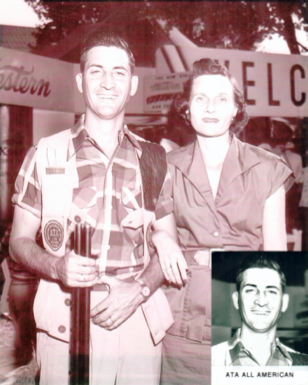 Hudgens Jeter1987Hudgens started registering targets in 1950.  He had a 94.01 all-around average for his career.  He established a trap club in Altheimer, Arkansas in the early 1950’s.  The club closed in 1956 when trapshooting was at its lowest level in Arkansas.  Hudgens continued his shooting career until 1965 when his health forced him to give up the sport.  Hudgens passed away in 1965.